ПОЛОЖЕНИЕО ВНУТРЕННЕМ МОНИТОРИНГЕ КАЧЕСТВА ОБРАЗОВАНИЯМуниципального бюджетного общеобразовательного учреждения «Николаевская средняя школа»(МБОУ Николаевская СШ)1. Общие положения 1.1. Положение о внутреннем мониторинге качества образования МБОУ Николаевская СШ (далее – Положение) разработано в соответствии:– с Федеральным законом от 29.12.2012 № 273-ФЗ «Об образовании в Российской Федерации»;– Федеральным законом от 27.07.2006 № 152-ФЗ «О персональных данных»;– Федеральным государственным образовательным стандартом (далее – ФГОС) начального общего образования, утв. приказом Минобрнауки России от 06.10.2009 № 373;– ФГОС основного общего образования, утв. приказом Минобрнауки России от 17.12.2010 № 1897;– ФГОС среднего общего образования, утв. приказом Минобрнауки России от 17.05.2012 № 413;– Программой «Развития региональной системы оценки качества образования и информационной прозрачности системы образования Камчатского края»;– Уставом МБОУ Николаевская СШ;– локальными нормативными актами МБОУ Николаевская СШ (Положением о внутренней системе оценки качества образования (далее – ВСОКО) и Положением о формах, периодичности, порядке текущего контроля успеваемости и промежуточной аттестации обучающихся).1.2. Внутренний мониторинг (далее – мониторинг) организует администрация МБОУ Николаевская СШ.1.3. Мониторинг представляет собой часть ВСОКО. Это непрерывное наблюдение за фактическим состоянием педагогической системы МБОУ Николаевская СШ для анализа происходящих в ней изменений, выявления факторов, которые влияют на достижение качества образования и принятия обоснованных управленческих решений.1.4. В настоящем Положении используются следующие понятия:1.4.1. Мониторинг качества образования – это форма организации, сбора, хранения, обработки и распространения информации о деятельности системы образования, обеспечивающая непрерывное пролонгированное отслеживание ее состояния в целях выявления соответствия (или несоответствия) ее развития и функционирования заданным целям и своевременного принятия адекватных управленческих решений по коррекции образовательной деятельности и созданных для нее условий на основе анализа собранной информации и педагогического прогноза.1.4.2. Качество образования – комплексная характеристика образования, выражающая степень его соответствия ФГОС общего образования и потребностям заказчика образовательных услуг, в т. ч. степень достижения планируемых результатов основных образовательных программ (далее – ООП) по уровням общего образования. 1.4.3. Педагогическая система – это совокупность взаимосвязанных структурных компонентов, которые объединены одной образовательной целью, направленной на достижение планируемых результатов. 2. Цель и задачи, объекты и субъекты, направления мониторинга 2.1. Цели мониторинга – путем сбора, обобщения и анализа информации о состоянии педагогической системы определить направления развития образовательной деятельности в соответствии с требованиями ФГОС общего образования и принять обоснованные управленческие решения, направленные на повышение качества образования и способствующие достижению обучающимися планируемых результатов образования. 2.2. Для достижения поставленных целей администрации и педагогическому коллективу предстоит решить задачи:– сформировать механизм единой непрерывной системы сбора, обработки и хранения информации о состоянии образовательной деятельности МБОУ Николаевской СШ; – разработать и реализовать алгоритм анализа данных о состоянии образовательной деятельности;– скоординировать деятельность всех субъектов мониторинга;– своевременно выявлять динамику и основные тенденции в развитии педагогической системы МБОУ Николаевской СШ; – выявлять действующие на качество образования факторы, принимать меры по минимизации действия негативных факторов и устранению их последствий, предупреждать негативные тенденции в организации образовательной деятельности;– прогнозировать развитие важнейших процессов на уровне МБОУ Николаевской СШ на основе анализа полученных данных, принимать управленческие решения по результатам мониторинга; – оценивать эффективность и полноту реализации методического обеспечения образовательной деятельности.2.3. Объекты мониторинга:– образовательная деятельность – реализация ООП по уровням общего образования; – результаты освоения ООП, то есть образовательные результаты обучающихся;– образовательные ресурсы (кадровое, финансовое, материально-техническое, методическое обеспечение, организация питания и др.).В объектах мониторинга администрация и педагогический коллектив МБОУ Николаевская СШ выделяют компоненты, которые позволяют отследить выполнение требований ФГОС общего образования к структуре ООП по уровням общего образования, к условиям реализации ООП, к результатам освоения ООП, и ориентируются на основные аспекты качества образования: качество результата; качество условий (программно- методические, материально-технические, кадровые, информационно-технические, организационные и др.); качество процессов.2.4. Ориентация мониторинга на основные аспекты качества образования предполагает иерархичность структуры мониторинга, где главенствующее положение занимает качество результата образовательной деятельности – уровень образовательных достижений обучающихся и его соответствие планируемым результатам. Результат образовательной деятельности определяется качеством самого процесса и качеством условий, необходимых для его реализации. 2.5. Субъекты мониторинга: администрация МБОУ Николаевская СШ; педагогические работники.2.6. Направления мониторинга определяются исходя из оцениваемого показателя качества образования. Порядок реализации различных направлений мониторинга регламентируется нормативными правовыми актами. Реализация внутреннего мониторинга осуществляется в рамках функционирования региональной системы оценки качества образования и ВСОКО. 2.7. Проведение мониторинга взаимосвязано с процедурами надзора и контроля качества образования: лицензированием образовательной деятельности; государственной аккредитацией МБОУ Николаевская СШ; государственной итоговой аттестацией выпускников; контрольно-инспекционной деятельностью; аттестацией педагогических и руководящих работников. 2.8. Для построения системы показателей и параметров мониторинга используются показатели и параметры федеральной и региональных систем оценки качества образования.2.9. Основными принципами реализации мониторинга являются иерархичность, объективность получаемой информации, сравнимость и сопоставимость результатов мониторинга, прогностичность и целевое назначение. 2.10. Основными потребителями результатов мониторинга являются: администрация и педагогические работники МБОУ Николаевская СШ, обучающиеся и их родители (законные представители), представители общественности и др. 3. Организация и технология мониторинга 3.1. Формы, направления, процедура проведения и технология мониторинга определяются администрацией МБОУ Николаевская СШ.3.2. Проведение мониторинга предполагает широкое использование современных информационно-коммуникационных технологий на всех этапах сбора, обработки, хранения и использования информации. 3.3. Реализация мониторинга предполагает последовательность следующих действий:– определение и обоснование объекта мониторинга;– информирование участников образовательных отношений о проведении мониторинга;– сбор данных, используемых для мониторинга;– структурирование баз данных, обеспечивающих хранение и оперативное использование информации;– обработка полученных данных в ходе мониторинга;– анализ и интерпретация полученных данных в ходе мониторинга; – подготовка документов по итогам анализа полученных данных; – ознакомление потребителей с результатами мониторинга.3.4. Методы сбора информации:– наблюдение; – анализ документов;– посещение уроков;– диагностика планируемых результатов освоения ООП (по уровням общего образования) обучающихся;– анкетирование;– тестирование;– интервьюирование;– самооценка.3.5. Методы обработки и накопления информации при проведении мониторинга. Обработка и накопление информации, полученной в ходе мониторинга, проводится заместителями руководителя МБОУ Николаевская СШ по учебно-воспитательной работе (далее – УВР). Заместитель руководителя МБОУ Николаевская СШ по УВР систематизирует результаты мониторинга в электронном виде в форме таблиц, диаграмм, измерительных шкал, в текстовой форме.3.6. В технологии анализа полученных данных в рамках мониторинга применяются методы описательной статистической обработки.3.7. Содержание мониторинга включает основные показатели, по которым идет сбор информации.Показатели определяет администрация МБОУ Николаевская СШ с учетом нормативных правовых актов, методических писем федерального, регионального и муниципального уровней, а также с учетом особенностей МБОУ Николаевская СШ (контингента и т. д.). 3.8. Общеметодологическими требованиями к инструментарию мониторинга являются: валидность, надежность, удобство использования, стандартизированность и апробированность.3.9. В процессе мониторинга оцениваются собираемые данные по совокупности показателей и параметров, характеризующих основные аспекты качества образования. 3.10. Процедура измерения, используемая в рамках мониторинга, направлена на установление качественных и количественных характеристик объекта.3.11. Основными инструментами, позволяющими дать качественную оценку образовательной деятельности МБОУ Николаевская СШ, являются анализ изменений характеристик во времени (динамический анализ) и сравнение одних характеристик с аналогичными в рамках педагогической системы (сопоставительный анализ).3.12. По итогам анализа полученных данных в рамках мониторинга готовятся соответствующие документы (отчеты, справки, доклады), которые доводятся до сведения руководителя МБОУ Николаевская СШ, органов управления образованием, педагогического коллектива, родителей (законных представителей) обучающихся и обучающихся.3.13. Результаты мониторинга являются основанием для принятия обоснованных управленческих решений администрацией МБОУ Николаевская СШ. Принятопедагогическим советом школы «30» августа 2018г.Протокол № 1 УТВЕРЖДАЮ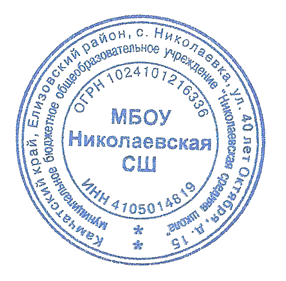 Директор МБОУ Николаевская СШ 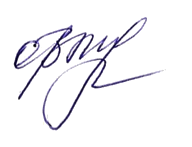 ____________О.В.МуравьёваПриказ № 01/26«03» сентября 2018 г 